OSNOVNA ŠKOLA ANTUNA MIHANOVIĆA                 PETROVSKOKLASA: 003-05/20-01/1URBROJ: 2140/03-380-23-20-1Petrovsko, 20.1.2020.Na temelju članka 125. Zakona o odgoju i obrazovanju u osnovnoj i srednjoj školi (Narodne novine broj 87/08., 86/09., 92/10., 105/10-ispr., 90/11., 16/12., 86/12., 94/13., 136/14.- RUSRH, 152/14., 7/17., 68/18. i 98/19.) i članka 6. Pravilnika o radu, ravnateljica Osnovne škole Antuna Mihanovića Petrovsko (dalje u tekstu:  Školska ustanova) donosiPROCEDURU PROVJERE VJERODOSTOJNOSTI DIPLOMA, SVJEDODŽBI I DRUGIH ISPRAVAIPrije sklapanja ugovora o radu ravnatelj Školske ustanove provjerit će kod nadležnog fakulteta, ustanove odnosno institucije vjerodostojnost diplome, svjedodžbe odnosno druge javne isprave na temelju koje se sklapa ugovor o radu.Ako je zbog žurnosti potrebe obavljanja poslova ugovor o radu sklopljen prije provjere javne isprave na temelju koje se sklapa ugovor o radu ravnatelj Školske ustanove pokrenut će postupak provjere diplome, svjedodžbe odnosno druge javne isprave najkasnije u roku od 15 dana od dana sklapanja ugovora o radu.IIZa zaposlenika /cu koji ima radni odnos u dvije ili vise Školskih ustanova provjeru vjerodostojnosti diplome, svjedodžbe odnosno druge javne isprave na temelju koje je zasnovan radni odnos pokrenut će školska  ustanova u kojoj radi pretežiti dio radnog vremena.		IIIProvjera  vjerodostojnosti diplome, svjedodžbe odnosno druge javne isprave stečene u inozemstvu obavlja se putem Ministarstva vanjskih poslova.IVAko Školskoj ustanovi bude dostavljen dopis odnosno obavijest nadležnog fakulteta, ustanove odnosno institucije o nevjerodostojnoj odnosno krivotvorenoj diplomi, svjedodžbi odnosno drugoj javnoj ispravi za osobu koja se zapošljava odnosno zaposlenika/cu Školske ustanove, ravnatelj ce bez odlaganja, a najkasnije u roku od pet dana napraviti prijavu Državnom odvjetništvu i izvijestiti Ministarstvo znanosti i obrazovanja.V.Ako je Školskoj ustanovi dostavljen dopis odnosno obavijest nadležnog fakulteta, ustanove odnosno institucije o nevjerodostojnoj odnosno krivotvorenoj diplomi, svjedodžbi odnosno drugoj javnoj ispravi za zaposlenika/cu Školske ustanove, ravnatelj Školske ustanove izvanredno će zaposleniku/ci otkazati ugovor o radu u roku od 15 dana od dana saznanja za nevjerodostojnu odnosno krivotvorenu diplomu, svjedodžbu odnosno drugu javnu ispravu na temelju koje je sklopljen ugovor o radu.VIIznimno od točke IV. u slučaju proteka roka od 15 dana od dana saznanja za nevjerodostojnu odnosno krivotvorenu diplomu, svjedodžbu odnosno drugu javnu ispravu zaposlenika/ce.Školske ustanove ili drugog opravdanog razloga, ravnatelj Školske ustanove zaposleniku/ci redovito će otkazati ugovor o radu zbog skrivljenog ponašanja.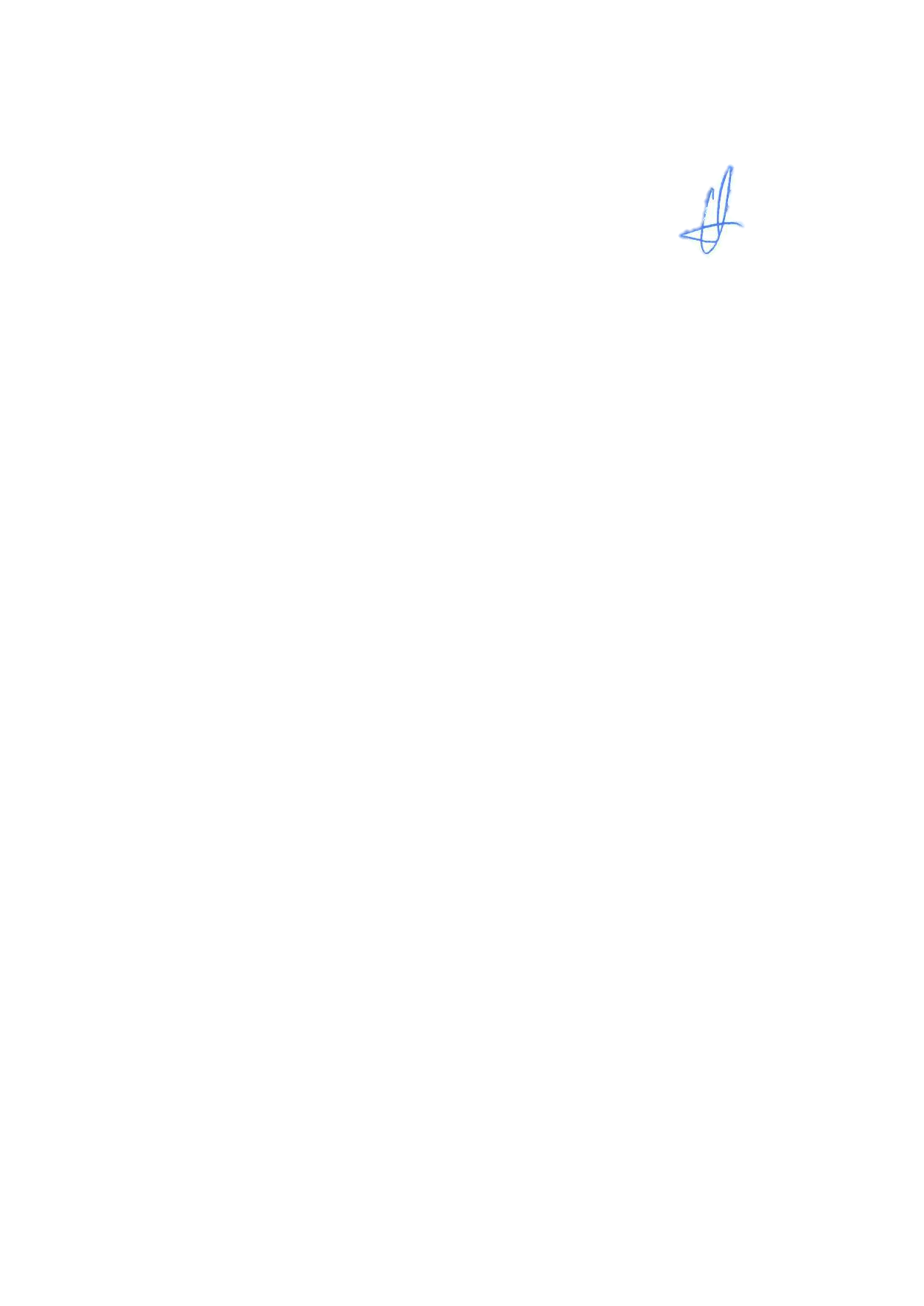 VII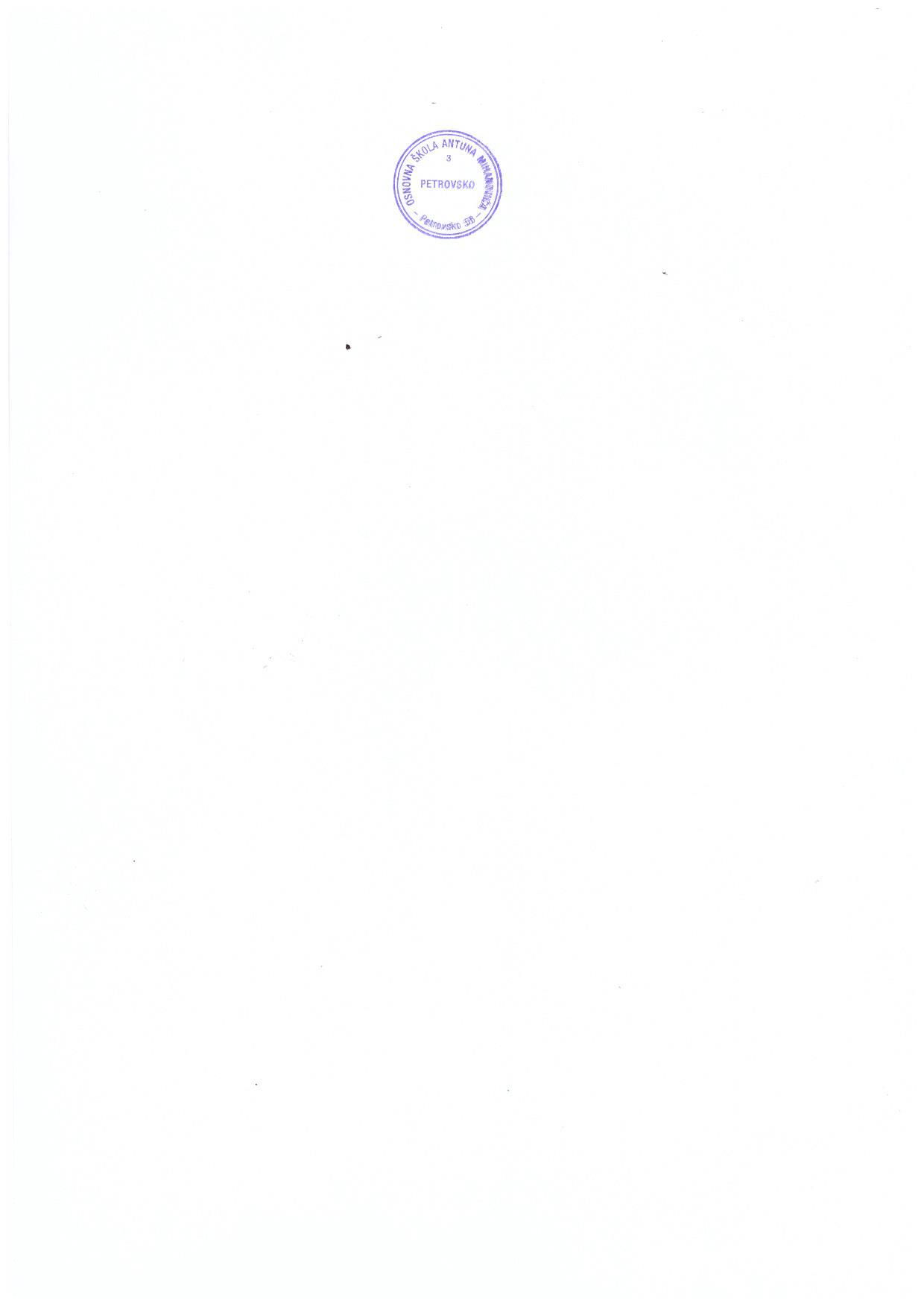 Ova Procedura stupa na snagu danom donošenja, a  bit će objavljena na oglasnoj ploči Školske ustanove i web stranici škole u roku od pet dana od dana stupanja na snagu.                                                                                    RAVNATELJICA:                                                                                  Andrijana Osredečki,dipl.uč.